Publicado en  el 04/06/2014 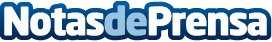 Innovación sostenible una pieza clave para resolver los desafíos del sistema sanitarioDatos de contacto:Nota de prensa publicada en: https://www.notasdeprensa.es/innovacion-sostenible-una-pieza-clave-para_1 Categorias: Industria Farmacéutica http://www.notasdeprensa.es